Задание  и инструкция к дистанционному обучению по предмету «Музыкальная литература» 4 класс (06.04.2020 год)Прочитать в учебнике стр. 159-164. Выполнить задание №105 письменно в тетради.  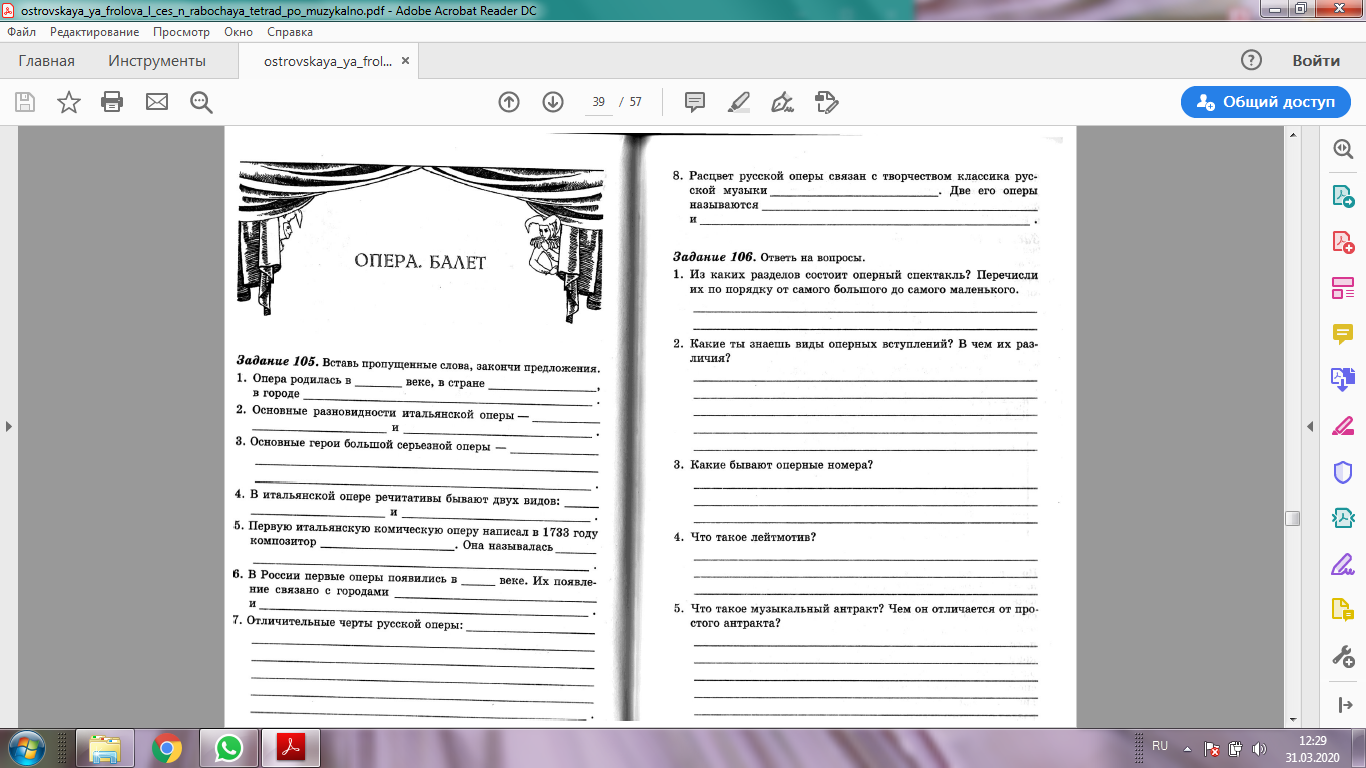 